RATU NAVULA COLLEGE	HOME-BASED LEARNING-2021	YEAR 11B: CHEMISTRYWEEK 1 LESSON NUMBER 25STRAND 3 REACTIONSSUB-STRAND 3.1 CHEMICAL EQUATIONS AND CALCULATIONSLEARNING OUTCOMEWriting the names and formula of common ionic and covalent compounds.Chemical FormulaeAre used to express the composition of molecules and ionic substance in terms of chemical symbols.Example: water- H2O ; Carbon dioxide-CO2; Oxygen gas –O2WRITING CHEMICAL FORMULA:CROSSOVER –METHOD:Exercise 1Write the formula for the following compound:Sodium chlorideMagnesium ChlorideSodium carbonateName the following compound:Al3O2AgNO3LESSON NUMBER 26STRAND 3 REACTIONSSUB-STRAND 3.1 CHEMICAL EQUATIONS AND CALCULATIONSLEARNING OUTCOMECalculating the percentage composition from formula mass and molecular mass.Law of Definite Composition The law of definite composition was proposed by Joseph Proust based on his observations on the fixed composition of chemical compounds. This law states that chemical compounds are composed of a fixed ratio of elements as determined by mass. Elements combine in whole numbers: it is not possible to have a compound with portion an atom.Example 2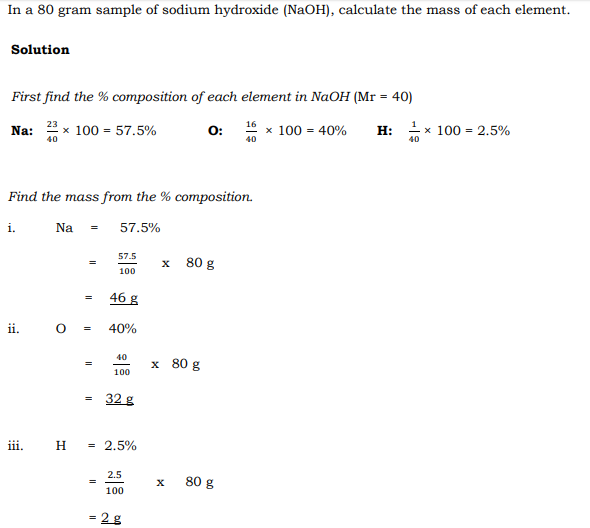 Note :Exercise 2 is  (i)-(iii)LESSON NUMBER 27STRAND 3 REACTIONSSUB-STRAND 3.1 CHEMICAL EQUATIONS AND CALCULATIONSLEARNING OUTCOME:Writing Chemical equation from chemical statements and vice-versa.Chemical Equation:A way of illustrating(denoting) a chemical reaction using the symbols for the participating particles ( atoms, molecules, ions, etc) ;For Example:  2Mg(s)  + O2(g)                   2MgO(g)That is:Note: 1. Single arrow (   ) –irreversible reactions ; Double arrow(   )- reversible reactuons.The different phases of the reaction are indicated as follows: (s)-solid; (g)-gas; (l)-liquid; (aq)-aqueous .The coefficient eg; 2Mg indicates the relative numbers of molecules reacting.OBTANING NET IONIC EQUCATION Ionic equation Indicates the reactant and/ or products that exists primarily as ions in aqueous solution. To get a net ionic equation:write the balanced molecular equation write the balanced complete ionic equation cross out the spectator ions that are presentwrite the leftover as the net ionic equation 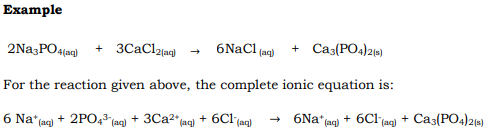 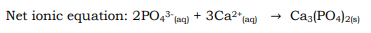 Exercise 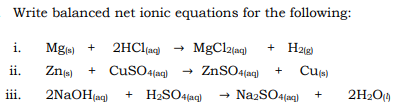 LESSON NUMBER 28STRAND 3 REACTIONSSUB-STRAND 3.1 CHEMICAL EQUATIONS AND CALCULATIONSLEARNING OUTCOME:Define and verify the Law Of conservation of MassLaw of conservation of massThe law of conservation of mass was established in 1789 by French Chemist Antoine  LavoisierThis law states that mass is neither created nor destroyed in any ordinary chemical reaction. Therefore the mass of the reactants will always be equal to the mass of the products.Example 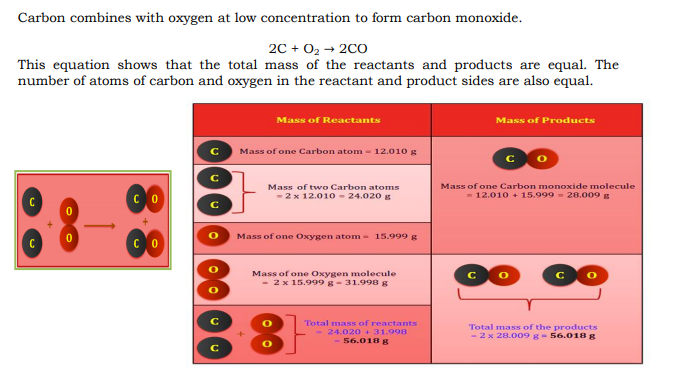 Example 2 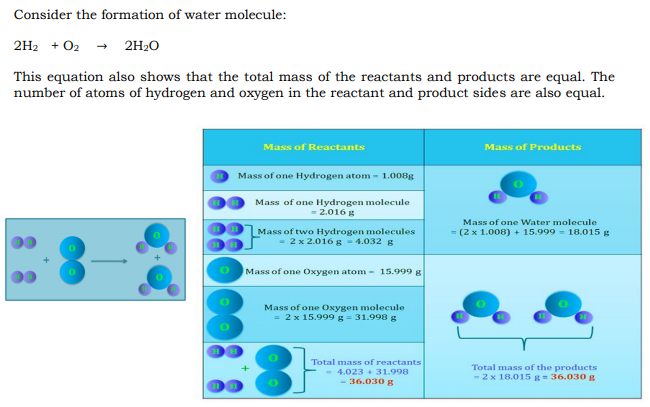 Examples showing the Law of Conservation of Mass1. In an experiment where 50 g of sodium was reacted with 76 g of chlorine to form sodium chloride salt, it was found that 126 g of the salt was formed.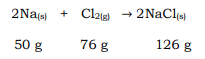 2. When 24.8 g of copper carbonate is strongly heated, it produces 16 g of copper oxide and.   .    8.8g of carbon dioxide gas.
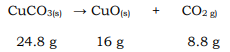 3. When a 10 g sample of iron reacts with oxygen to form 18.2 g of ferric oxide, 8.2 g of . .     .    oxygen was needed.
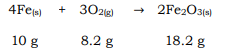 Exercise If 178.8 g of water is separated into hydrogen and oxygen gas and the hydrogen gas has a mass of 20.0g, what is the mass of the oxygen gas produced?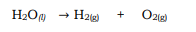 From a laboratory process, a student collects 28.0 g of hydrogen and 224.0 g of oxygen. How much water was originally involved in the process? STEPS :EXAMPLEWrite the cation( positive ion) first followed by the anion(negative ion).Write the chemical formula of calcium hydroxideCa2+  OH-Write the charges above each symbol               2+      -               Ca     OHCross the charges               2+      -               Ca     OHPut the charges as subscript (do not write the positive and negative signs)NOTE: SUBSCRIPTS OF 1 ARE NEVER WRITTEN               Ca(OH)2Molecular MassFormula MassDefinition -used to express the mass of molecules- the mass is calculated by adding the atomic masses in the molecule.- no unit; only atomic mass unit(a.m.u.)-used to express the MASS OF IONIC COMPOUNDS.-Similar to MOLECULAR MASS.-no unit; only atomic mass unit(a.m.u)Example CO2 : CaCl2: